Integrovaná střední škola technická Mělník, příspěvková organizacese sídlem K Učilišti 2566, 276 01 Mělník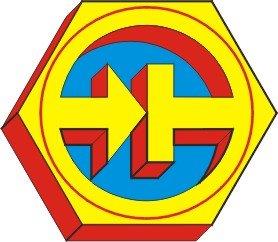 IZO: 000640930, IČ: 00640930, DIČ: CZ00640930Tel. č.: 315627267, 315627234, ID DS: fsdxh7kŽádost o povolení individuálního vzdělávacího plánu Vážený pane řediteli,žádám o povolení IVP pro  žáka/žákyněS pozdravemV…………………………………….  dne ……………………………………………………………………………………………………		…………………………………………………………………Podpis zákonného zástupce					podpis žáka/žákyně(v případě nezletilého žáka)Jméno a příjmeníDatum narozeníOborŠkolní rokDůvod Jméno a příjmení zákonného zástupce(v případě nezletilého žáka)Trvalé bydlištěDoručovací adresa